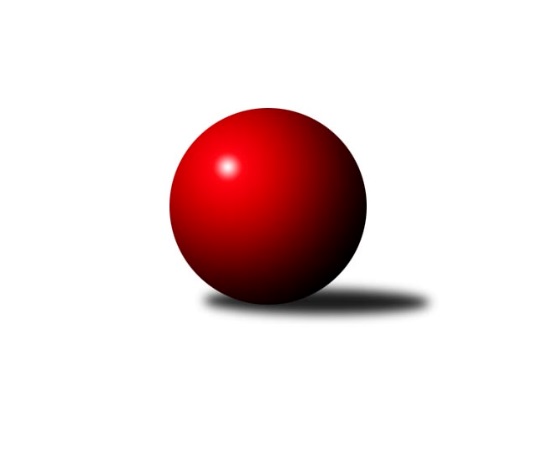 Č.20Ročník 2022/2023	24.5.2024 Krajská soutěž Vysočiny A 2022/2023Statistika 20. kolaTabulka družstev:		družstvo	záp	výh	rem	proh	skore	sety	průměr	body	plné	dorážka	chyby	1.	Sokol Častrov	18	15	0	3	83.5 : 24.5 	(99.0 : 45.0)	1670	30	1152	517	20.6	2.	TJ Spartak Pelhřimov C	18	10	2	6	62.0 : 46.0 	(78.0 : 66.0)	1592	22	1111	481	25.6	3.	TJ Sokol Cetoraz B	18	9	1	8	52.0 : 56.0 	(67.0 : 77.0)	1592	19	1116	476	33.3	4.	TJ Spartak Pelhřimov G	18	7	0	11	52.5 : 55.5 	(80.0 : 64.0)	1602	14	1131	471	34.6	.	o udržení					 	()						5.	TJ Sl. Kamenice nad Lipou C	16	7	1	8	45.0 : 51.0 	(60.5 : 67.5)	1564	15	1112	452	41.3	6.	TJ Sl. Kamenice nad Lipou F	16	5	0	11	35.0 : 61.0 	(46.0 : 82.0)	1495	10	1083	412	43.7	7.	TJ Sl. Kamenice nad Lipou D	16	4	2	10	30.0 : 66.0 	(49.5 : 78.5)	1537	10	1090	447	44.9Tabulka doma:		družstvo	záp	výh	rem	proh	skore	sety	průměr	body	maximum	minimum	1.	Sokol Častrov	9	8	0	1	43.0 : 11.0 	(53.0 : 19.0)	1626	16	1695	1559	2.	TJ Spartak Pelhřimov C	9	5	0	4	29.0 : 25.0 	(40.5 : 31.5)	1660	10	1781	1547	3.	TJ Sokol Cetoraz B	9	3	1	5	21.0 : 33.0 	(30.0 : 42.0)	1542	7	1598	1497	4.	TJ Spartak Pelhřimov G	9	2	0	7	21.5 : 32.5 	(38.0 : 34.0)	1596	4	1676	1521	.	o udržení					 	()					5.	TJ Sl. Kamenice nad Lipou C	8	4	0	4	26.0 : 22.0 	(35.0 : 29.0)	1636	8	1753	1519	6.	TJ Sl. Kamenice nad Lipou F	8	2	0	6	17.0 : 31.0 	(24.5 : 39.5)	1620	4	1694	1554	7.	TJ Sl. Kamenice nad Lipou D	8	1	2	5	13.0 : 35.0 	(24.5 : 39.5)	1602	4	1663	1508Tabulka venku:		družstvo	záp	výh	rem	proh	skore	sety	průměr	body	maximum	minimum	1.	Sokol Častrov	9	7	0	2	40.5 : 13.5 	(46.0 : 26.0)	1684	14	1768	1605	2.	TJ Spartak Pelhřimov C	9	5	2	2	33.0 : 21.0 	(37.5 : 34.5)	1586	12	1676	1495	3.	TJ Sokol Cetoraz B	9	6	0	3	31.0 : 23.0 	(37.0 : 35.0)	1616	12	1698	1491	4.	TJ Spartak Pelhřimov G	9	5	0	4	31.0 : 23.0 	(42.0 : 30.0)	1611	10	1721	1510	.	o udržení					 	()					5.	TJ Sl. Kamenice nad Lipou C	8	3	1	4	19.0 : 29.0 	(25.5 : 38.5)	1563	7	1727	1507	6.	TJ Sl. Kamenice nad Lipou F	8	3	0	5	18.0 : 30.0 	(21.5 : 42.5)	1491	6	1688	1297	7.	TJ Sl. Kamenice nad Lipou D	8	3	0	5	17.0 : 31.0 	(25.0 : 39.0)	1538	6	1653	1447Tabulka podzimní části:		družstvo	záp	výh	rem	proh	skore	sety	průměr	body	doma	venku	1.	Sokol Častrov	8	7	0	1	38.5 : 9.5 	(48.0 : 16.0)	1681	14 	4 	0 	0 	3 	0 	1	2.	TJ Spartak Pelhřimov C	9	5	1	3	34.0 : 20.0 	(43.5 : 28.5)	1591	11 	2 	0 	2 	3 	1 	1	3.	TJ Spartak Pelhřimov G	8	5	0	3	29.5 : 18.5 	(39.0 : 25.0)	1641	10 	1 	0 	3 	4 	0 	0	4.	TJ Sokol Cetoraz B	7	4	0	3	22.0 : 20.0 	(26.5 : 29.5)	1554	8 	1 	0 	2 	3 	0 	1	.	o udržení					 	()		 	 	 	 	 	 		5.	TJ Sl. Kamenice nad Lipou D	9	3	1	5	16.0 : 38.0 	(27.0 : 45.0)	1553	7 	1 	1 	3 	2 	0 	2	6.	TJ Sl. Kamenice nad Lipou C	8	3	0	5	20.0 : 28.0 	(28.0 : 36.0)	1561	6 	1 	0 	3 	2 	0 	2	7.	TJ Sl. Kamenice nad Lipou F	9	1	0	8	14.0 : 40.0 	(20.0 : 52.0)	1494	2 	1 	0 	4 	0 	0 	4Tabulka jarní části:		družstvo	záp	výh	rem	proh	skore	sety	průměr	body	doma	venku	1.	Sokol Častrov	10	8	0	2	45.0 : 15.0 	(51.0 : 29.0)	1655	16 	4 	0 	1 	4 	0 	1 	2.	TJ Spartak Pelhřimov C	9	5	1	3	28.0 : 26.0 	(34.5 : 37.5)	1631	11 	3 	0 	2 	2 	1 	1 	3.	TJ Sokol Cetoraz B	11	5	1	5	30.0 : 36.0 	(40.5 : 47.5)	1580	11 	2 	1 	3 	3 	0 	2 	4.	TJ Spartak Pelhřimov G	10	2	0	8	23.0 : 37.0 	(41.0 : 39.0)	1577	4 	1 	0 	4 	1 	0 	4 	.	o udržení					 	()		 	 	 	 	 	 	 	5.	TJ Sl. Kamenice nad Lipou C	8	4	1	3	25.0 : 23.0 	(32.5 : 31.5)	1592	9 	3 	0 	1 	1 	1 	2 	6.	TJ Sl. Kamenice nad Lipou F	7	4	0	3	21.0 : 21.0 	(26.0 : 30.0)	1599	8 	1 	0 	2 	3 	0 	1 	7.	TJ Sl. Kamenice nad Lipou D	7	1	1	5	14.0 : 28.0 	(22.5 : 33.5)	1563	3 	0 	1 	2 	1 	0 	3 Zisk bodů pro družstvo:		jméno hráče	družstvo	body	zápasy	v %	dílčí body	sety	v %	1.	Jan Hruška 	TJ Spartak Pelhřimov G 	14	/	17	(82%)	26	/	34	(76%)	2.	Milan Kalivoda 	-- volný los -- 	14	/	20	(70%)	25	/	40	(63%)	3.	Petr Němec 	Sokol Častrov  	13	/	14	(93%)	23	/	28	(82%)	4.	Miroslav Němec 	Sokol Častrov  	12.5	/	16	(78%)	20	/	32	(63%)	5.	Lukáš Melichar 	TJ Spartak Pelhřimov G 	12.5	/	17	(74%)	25	/	34	(74%)	6.	Vítězslav Kovář 	-- volný los -- 	12	/	17	(71%)	24.5	/	34	(72%)	7.	Adam Rychtařík 	TJ Sl. Kamenice nad Lipou F 	11	/	12	(92%)	20.5	/	24	(85%)	8.	Jan Švarc 	TJ Sl. Kamenice nad Lipou D 	11	/	18	(61%)	25	/	36	(69%)	9.	Josef Melich 	TJ Sokol Cetoraz B 	10	/	14	(71%)	17	/	28	(61%)	10.	Michal Votruba 	Sokol Častrov  	9	/	11	(82%)	18	/	22	(82%)	11.	Václav Brávek 	TJ Sokol Cetoraz B 	9	/	16	(56%)	20	/	32	(63%)	12.	Zdeňka Vytisková 	TJ Spartak Pelhřimov C 	9	/	16	(56%)	16.5	/	32	(52%)	13.	Tereza Cimplová 	TJ Sl. Kamenice nad Lipou F 	9	/	17	(53%)	14.5	/	34	(43%)	14.	Jaroslav Vácha 	-- volný los -- 	9	/	18	(50%)	17	/	36	(47%)	15.	Stanislav Kropáček 	TJ Spartak Pelhřimov C 	8	/	10	(80%)	13.5	/	20	(68%)	16.	Pavel Šindelář 	TJ Sl. Kamenice nad Lipou C 	8	/	11	(73%)	12	/	22	(55%)	17.	Jiří Čamra 	TJ Spartak Pelhřimov G 	8	/	12	(67%)	17	/	24	(71%)	18.	Martin Marek 	Sokol Častrov  	8	/	15	(53%)	17	/	30	(57%)	19.	Petra Schoberová 	TJ Sl. Kamenice nad Lipou C 	8	/	15	(53%)	16.5	/	30	(55%)	20.	Jan Pošusta 	TJ Sokol Cetoraz B 	7	/	8	(88%)	13	/	16	(81%)	21.	Jan Vintr 	TJ Spartak Pelhřimov C 	7	/	11	(64%)	15.5	/	22	(70%)	22.	Ondřej Votápek 	TJ Sl. Kamenice nad Lipou D 	7	/	16	(44%)	16	/	32	(50%)	23.	Matouš Šimsa 	TJ Spartak Pelhřimov C 	6	/	8	(75%)	11	/	16	(69%)	24.	Václav Paulík 	TJ Sl. Kamenice nad Lipou C 	6	/	12	(50%)	13	/	24	(54%)	25.	Jaroslav Šindelář 	TJ Sl. Kamenice nad Lipou C 	6	/	12	(50%)	10	/	24	(42%)	26.	Pavel Vodička 	TJ Sl. Kamenice nad Lipou C 	6	/	13	(46%)	14	/	26	(54%)	27.	Luboš Novotný 	TJ Sokol Cetoraz B 	5	/	10	(50%)	9.5	/	20	(48%)	28.	Václav Rychtařík nejml.	TJ Sl. Kamenice nad Lipou F 	5	/	11	(45%)	9.5	/	22	(43%)	29.	Václav Rychtařík st.	TJ Sl. Kamenice nad Lipou F 	4	/	14	(29%)	9.5	/	28	(34%)	30.	Jaroslav Kolář 	Sokol Častrov  	3	/	3	(100%)	4	/	6	(67%)	31.	Lukáš Pitrák 	TJ Spartak Pelhřimov C 	3	/	5	(60%)	6	/	10	(60%)	32.	Karel Pecha 	TJ Spartak Pelhřimov C 	3	/	9	(33%)	9	/	18	(50%)	33.	Sára Turková 	TJ Spartak Pelhřimov C 	3	/	9	(33%)	7	/	18	(39%)	34.	Aleš Schober 	TJ Sl. Kamenice nad Lipou C 	3	/	12	(25%)	7	/	24	(29%)	35.	Radek David 	TJ Spartak Pelhřimov G 	3	/	16	(19%)	6	/	32	(19%)	36.	Lukáš Čekal 	Sokol Častrov  	2	/	2	(100%)	3	/	4	(75%)	37.	Oldřich Kubů 	TJ Spartak Pelhřimov G 	2	/	3	(67%)	3	/	6	(50%)	38.	Lukáš Melichar 	TJ Sokol Cetoraz B 	2	/	4	(50%)	3.5	/	8	(44%)	39.	Michal Zeman 	TJ Sokol Cetoraz B 	2	/	8	(25%)	3	/	16	(19%)	40.	Jiří Poduška 	TJ Spartak Pelhřimov G 	2	/	9	(22%)	8	/	18	(44%)	41.	David Fára 	TJ Sl. Kamenice nad Lipou D 	2	/	16	(13%)	9	/	32	(28%)	42.	Josef Vančík 	TJ Sl. Kamenice nad Lipou D 	2	/	16	(13%)	9	/	32	(28%)	43.	Jan Vintr 	-- volný los -- 	2	/	16	(13%)	8	/	32	(25%)	44.	Tomáš Novák 	TJ Sl. Kamenice nad Lipou F 	2	/	18	(11%)	5.5	/	36	(15%)	45.	Zdeňka Nováková 	Sokol Častrov  	1	/	1	(100%)	2	/	2	(100%)	46.	Jiří Havlíček 	Sokol Častrov  	1	/	2	(50%)	1	/	4	(25%)	47.	Lucie Melicharová 	TJ Spartak Pelhřimov G 	1	/	3	(33%)	2	/	6	(33%)	48.	Josef Ježek 	-- volný los -- 	1	/	6	(17%)	1	/	12	(8%)	49.	Pavel Vaníček 	TJ Sl. Kamenice nad Lipou D 	1	/	7	(14%)	5	/	14	(36%)	50.	Jiří Buzek 	TJ Sl. Kamenice nad Lipou D 	1	/	7	(14%)	2	/	14	(14%)	51.	Jiří Rychtařík 	TJ Sl. Kamenice nad Lipou F 	1	/	7	(14%)	1.5	/	14	(11%)	52.	Kateřina Křížová 	TJ Sokol Cetoraz B 	0	/	1	(0%)	0	/	2	(0%)	53.	Pavel Rysl 	-- volný los -- 	0	/	2	(0%)	0	/	4	(0%)	54.	Pavel Míka 	TJ Sokol Cetoraz B 	0	/	7	(0%)	1.5	/	14	(11%)Průměry na kuželnách:		kuželna	průměr	plné	dorážka	chyby	výkon na hráče	1.	Kamenice, 1-4	1622	1150	472	41.6	(405.7)	2.	Pelhřimov, 1-4	1608	1128	480	36.1	(402.2)	3.	TJ Sokol Cetoraz, 1-2	1563	1098	465	38.8	(390.9)	4.	Sokol Častrov, 1-2	1554	1096	457	33.4	(388.6)Nejlepší výkony na kuželnách:Kamenice, 1-4Sokol Častrov 	1768	7. kolo	Jan Švarc 	TJ Sl. Kamenice nad Lipou D	483	20. koloTJ Sl. Kamenice nad Lipou C	1753	17. kolo	Adam Rychtařík 	TJ Sl. Kamenice nad Lipou F	478	11. koloSokol Častrov 	1752	9. kolo	Pavel Šindelář 	TJ Sl. Kamenice nad Lipou C	476	14. koloTJ Sl. Kamenice nad Lipou C	1727	14. kolo	Petr Němec 	Sokol Častrov 	475	7. koloTJ Spartak Pelhřimov G	1721	5. kolo	Lukáš Melichar 	TJ Spartak Pelhřimov G	475	5. koloTJ Sl. Kamenice nad Lipou C	1712	19. kolo	Petr Němec 	Sokol Častrov 	474	9. koloTJ Sl. Kamenice nad Lipou C	1701	13. kolo	Stanislav Kropáček 	TJ Spartak Pelhřimov C	471	7. koloTJ Sl. Kamenice nad Lipou F	1694	7. kolo	Václav Rychtařík nejml.	TJ Sl. Kamenice nad Lipou F	469	16. koloTJ Sl. Kamenice nad Lipou F	1688	18. kolo	Pavel Šindelář 	TJ Sl. Kamenice nad Lipou C	468	19. koloSokol Častrov 	1683	13. kolo	Adam Rychtařík 	TJ Sl. Kamenice nad Lipou F	467	12. koloPelhřimov, 1-4TJ Spartak Pelhřimov C	1781	4. kolo	Josef Melich 	TJ Sokol Cetoraz B	477	14. koloTJ Spartak Pelhřimov G	1720	2. kolo	Jan Vintr 	TJ Spartak Pelhřimov C	468	4. koloSokol Častrov 	1711	6. kolo	Zdeňka Vytisková 	TJ Spartak Pelhřimov C	467	5. koloTJ Sokol Cetoraz B	1698	14. kolo	Stanislav Kropáček 	TJ Spartak Pelhřimov C	465	4. koloTJ Spartak Pelhřimov C	1693	19. kolo	Jan Pošusta 	TJ Sokol Cetoraz B	462	15. koloTJ Spartak Pelhřimov C	1693	2. kolo	Jaroslav Vácha 	-- volný los --	461	8. kolo-- volný los --	1686	2. kolo	Jan Vintr 	TJ Spartak Pelhřimov C	460	8. koloTJ Spartak Pelhřimov C	1678	11. kolo	Milan Kalivoda 	-- volný los --	460	5. koloTJ Spartak Pelhřimov G	1676	12. kolo	Lukáš Melichar 	TJ Spartak Pelhřimov G	458	2. koloTJ Spartak Pelhřimov G	1667	19. kolo	Jan Pošusta 	TJ Sokol Cetoraz B	457	14. koloTJ Sokol Cetoraz, 1-2Sokol Častrov 	1684	16. kolo	Josef Melich 	TJ Sokol Cetoraz B	451	13. koloTJ Sokol Cetoraz B	1657	7. kolo	Jan Pošusta 	TJ Sokol Cetoraz B	442	7. koloTJ Spartak Pelhřimov G	1652	18. kolo	Jaroslav Kolář 	Sokol Častrov 	441	4. koloSokol Častrov 	1641	4. kolo	Miroslav Němec 	Sokol Častrov 	441	16. koloTJ Sokol Cetoraz B	1598	11. kolo	Josef Melich 	TJ Sokol Cetoraz B	436	7. koloTJ Spartak Pelhřimov C	1584	20. kolo	Josef Melich 	TJ Sokol Cetoraz B	432	2. koloTJ Spartak Pelhřimov G	1576	11. kolo	Václav Brávek 	TJ Sokol Cetoraz B	431	11. kolo-- volný los --	1570	7. kolo	Michal Votruba 	Sokol Častrov 	429	16. koloTJ Sokol Cetoraz B	1569	20. kolo	Petr Němec 	Sokol Častrov 	427	16. koloTJ Sokol Cetoraz B	1565	4. kolo	Jan Hruška 	TJ Spartak Pelhřimov G	427	18. koloSokol Častrov, 1-2Sokol Častrov 	1695	14. kolo	Petr Němec 	Sokol Častrov 	456	3. koloSokol Častrov 	1671	5. kolo	Michal Votruba 	Sokol Častrov 	435	14. koloSokol Častrov 	1638	3. kolo	Petr Němec 	Sokol Častrov 	432	8. koloSokol Častrov 	1617	8. kolo	Miroslav Němec 	Sokol Častrov 	430	5. koloSokol Častrov 	1611	1. kolo	Petr Němec 	Sokol Častrov 	425	10. koloSokol Častrov 	1605	10. kolo	Pavel Šindelář 	TJ Sl. Kamenice nad Lipou C	424	5. koloTJ Sl. Kamenice nad Lipou C	1560	5. kolo	Martin Marek 	Sokol Častrov 	423	5. koloSokol Častrov 	1559	17. kolo	Miroslav Němec 	Sokol Častrov 	423	14. koloTJ Spartak Pelhřimov G	1530	17. kolo	Lukáš Čekal 	Sokol Častrov 	421	1. koloTJ Sl. Kamenice nad Lipou D	1512	1. kolo	Petr Němec 	Sokol Častrov 	421	14. koloČetnost výsledků:	6.0 : 0.0	8x	5.0 : 1.0	16x	4.0 : 2.0	14x	3.0 : 3.0	4x	2.0 : 4.0	15x	1.5 : 4.5	1x	1.0 : 5.0	15x	0.0 : 6.0	7x